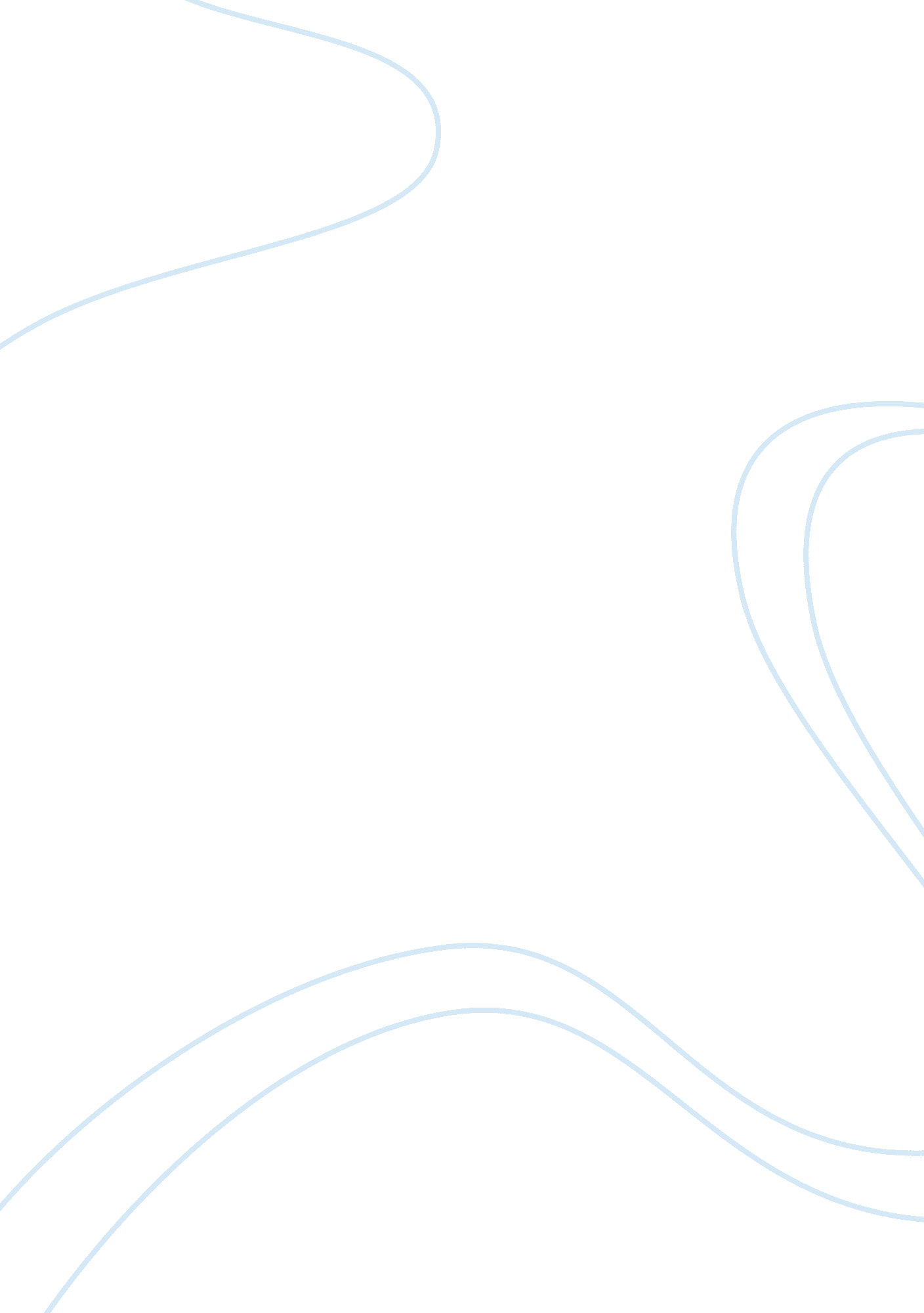 Journal 5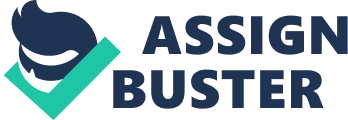 Journal 5 For discussion or group purposes, the best seating pattern was face-to-face because it was easy to pick up on the body language of the other person. On the other hand, the worst seating pattern was side-by-side because the only way to see the other person was to turn sideways. For positive group development, the corner-to-corner seating pattern was best because of the little space between each person. The worst seating pattern for group development was distant-opposite and also end-to-end because the other person was so far away. I have encountered side-by-side seating patterns before, and I did not gain much out of it because I had to turn my neck to view the speaker. 
2. My reaction about the distance activity was good in some distance. I mean this for personal distance and intimate distance because my partner was close to me and I could hear him. However, in other distances, public distance and social distance, I couldnt hear him very well because other students were talking too loud. My comfortable distance was intimate distance and uncomfortable distance was public distance. 
3. I learned a lot about myself and also about my team in the life highlights. For my life, the main event was when I graduated from my university. My team life highlights were different one of my team member’s life highlight was when he was in Miami. The other group member had her life highlight working with kids in a school. For the Johari window, I learned that it consists of four parts: open free area, blind area, hidden area, and unknown area. For the team I learned some interesting things about them that I did not know before. Likewise, my teammates also got to learn about me some more. 
4. For the group work together on the case study, we broke it down into smaller individual pieces so it was more manageable for each of us. Because the three of us each had to work on our own part, we had to communicate some extra with each other to see if everything was still on schedule. For the training presentation, we came up with some ideas like the lock of cooperation and communication among teams and how these problems can be fixed. This would be really helpful to everyone else because these types of issues arise in every group at some stage. 
5. Team building exercises can be great to do both for morale and gaining trust among each group member. Also, promoting diversity leads to a better working experience because each member can contribute from a vastly different point of view. For my future career, I will be able to take this information and treat my employer and fellow employees with respect. Leadership is not just about doing but more about listening to others’ opinions and then making a judgment based on that. Even if I don’t become a manager and can still show respect to my superiors and also my coworkers. 